ANNO SCOLASTICO 2018/2019DELIBERA n. 7 - Variazione contributo annuale Gruppo ArgentaVerbale 1 del 20/12/2018  IL CONSIGLIO DI ISTITUTOVisto il DPR 275/99 ed in particolare l’art. 3;Preso atto del numero legale dei rappresentanti presenti;Visto l’ordine del giorno;Preso atto che il Gruppo Argenta è concessionario della gestione del servizio dei distributori automatici di merende e bevande nell’ Istituto per il periodo dal 15/12/2016 al 15/12/2020, per un importo annuo totale da versare alla scuola stabilito in € 25.000;Vista l’attuale richiesta del gruppo Argenta che chiede, a fronte delle diminuite vendite, una riduzione dell’importo annuo da € 25.000 a € 17.000 (7000 euro a semestre + 3000 euro di rimborso per spese di acqua ed elettricità);Considerati i chiarimenti illustrati del Dirigente Scolastico e della DSGA;DELIBERADi APPROVARE all’ unanimità la richiesta di diminuire il contributo a favore della scuola motivata dal Gruppo Argenta a causa delle diminuite vendite tramite i distributori automatici, pertanto l’importo annuo è fissato in   € 17.000 (7000 euro a semestre + 3000 euro di rimborso per spese di acqua ed elettricità);Avverso la presente deliberazione è ammesso reclamo al Consiglio stesso da chiunque vi abbia interesse entro il quindicesimo giorno dalla data di pubblicazione all’albo della scuola. Decorso tale termine la deliberazione diventa definitiva e può essere impugnata solo con ricorso giurisdizionale al T.A.R. o ricorso straordinario al Capo dello Stato, rispettivamente nei termini di 60 e 120 giorni.     Il Segretario Verbalizzante                                                                                        Il Presidente CDI_____________________________                                                             __________________________________Modena ________________________ISTITUTO	PROFESSIONALE	STATALE	SOCIO - COMMERCIALE - ARTIGIANALE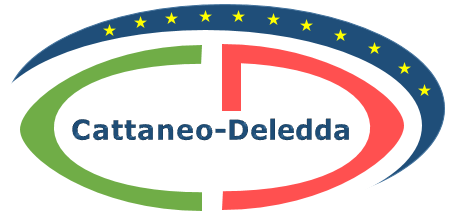 “CATTANEO  -  DELEDDA”     MODENAStrada degli Schiocchi  110 - 41124 Modena - tel. 059/353242C.F.: 94177200360	Codice Univoco: UFQMDM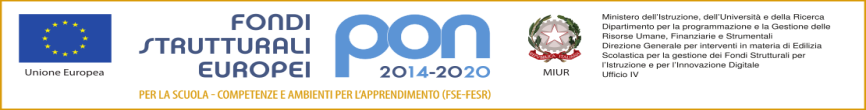 mail: morc08000g@istruzione .it	pec: morc08000g@pec.istruzione.it	http://www.cattaneodeledda.edu.itmail: morc08000g@istruzione .it	pec: morc08000g@pec.istruzione.it	http://www.cattaneodeledda.edu.it